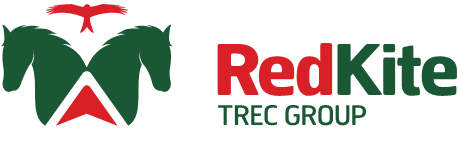 Introduction to TREC Taster Day / Play DayAt Cott Farm, Martletwy, Narberth, Pembrokeshire. SA67 8ABOn Sunday 16th April 2023By kind permission of Nick and Chris PaineEver wondered what TREC was all about – or wanted to have a go, but didn’t know where to start? Well, this day is for you!At this introduction day you will find out everything involved, learn about all three phases of a Full TREC competition and have a go at all of the phases.Alternatively, for those with more TREC experience and/or novice or young horses, this is a great opportunity to practice the route from the competition the day before and try the obstacles with no competition pressure - in fact whatever you would like to practice.Also, there is an opportunity to learn about what you need for a single day competition and the additional equipment required for a weekend away. We will also practice setting up a corral!You will be guided by Chris Paine, an experienced competitor at all TREC levels, Technical Delegate, Judge and insured TREC instructor as well as other helpers from Red Kite TREC Group.There will be limited spaces to bring your horse – but everyone is welcome on foot to find out what is involved. Coralling will be available for the Saturday evening, for those who wish to enjoy the full TREC experience!Tea and coffee will be provided, but please bring your own food. A fridge will be available and evening meals will be available at Wild Lakes Wales or Snooty Fox, but you will need to book your own meal. (Both are within a walkable distance)Entry Fee:Mounted: £30 non-members (includes membership of RKTG until end September 2023). £15 Red Kite TREC Group members, Competitors who entered the competition on 15th April (and RKTG members who helped at the competition) and unmounted: £5 Interested? Then contact Chris for more information. christine.A.paine@outlook.com Tel: 01834 891433 or 07788 747523Or book your place by completing the form and emailing to juliarktg@gmail.com All horses will need to be fully vaccinated against Equine Influenza. If your horse is on the TREC GB Fluvac Register, please include your FC number on your booking form. If not, please send a copy of your vaccination record (including primary vaccinations to Julia Hewerdine – juliarktg@gmail.com Parents of participants under 18 on the day of the event will need to complete a Parental Consent Form. The form is available on the TREC GB website: https://trecgb.com/parental-consent-form/Full information and joining details will be sent to all participants the week before the event.If you have already booked the Training Day using the Schedule for the competition, then you do not need to complete an additional form.Looking forward to introducing more newcomers to the joys of TREC!Introduction to TREC / Play Day at Cott Farm, Martletwy, Narberth, Pembrokeshire. SA67 8ABBooking Form 			Date of event 16th April 2023Name: ………………………………………………………………………… 	D.O.B: (if under 18)…………………………………………..Address: ………………………………………………………………………………………………………………………………………………..……………………………………………………………………..…………………………	Post code....................……………………Email:……………………………..………………………………………………………… 	Telephone……………………….…….………I am / am not a Red Kite TREC Group member (please circle)	Membership No…………………………….I am / am not a TREC GB member (please circle)			Membership No……………………………I am a member of another Affiliated TREC GB Club			Club:……………………………………………Horse name:……………………….……………………………………………………….	Horse Age:…………………………………….Height:……......……….......      Breed:………………………………… ……………………………………………………………………..My horse is on the TREC GB Fluvac Register				FC number:…………………………………..Or I enclose a copy of my horse’s vaccination record		Yes / NoEmergency Contact details:-

Name……………………………..………………………………………………………… 	Telephone……………………….…….………Please send the form to Julia Hewerdine, Ty Canol, BancyCapel, Carmarthen SA32 8EE email: juliarktg@gmail.com and pay by BACS to Red Kite TREC Group – sort code 40-34-02 (HSBC), account 91431668SIGNED: ……………….……………………………..………..      £MountedRed Kite TREC Group or TREC GB members £15Non-members £30 (includes membership of Red Kite TREC Group untill 31/09/23)Competitors from the Level 1 TREC on 15th April and RKTG members who helped at the TREC £5Unmounted All £5Coralling Saturday night £10Total £